INDICAÇÃO Nº 6063/2017Sugere ao Poder Executivo Municipal que proceda a revitalização da sinalização de trânsito na Rua do Cromo cruzamento com a Rua Ferdinando Mollon, no Bairro Mollon. (Foto Anexa). (D).Excelentíssimo Senhor Prefeito Municipal, Nos termos do Art. 108 do Regimento Interno desta Casa de Leis, dirijo-me a Vossa Excelência para sugerir ao setor competente que proceda a revitalização da sinalização de trânsito da Rua do Cromo cruzamento com a Rua Ferdinando Mollon, no Bairro Mollon.Justificativa:Fomos procurados por moradores do bairro solicitando essa providencia, pois a sinalização de solo está apagada e os motoristas estão atravessando o cruzamento sem parar, podendo causar acidente.Plenário “Dr. Tancredo Neves”, em 21 de Julho de 2017.José Luís Fornasari                                                  “Joi Fornasari”Solidariedade                                                    - Vereador -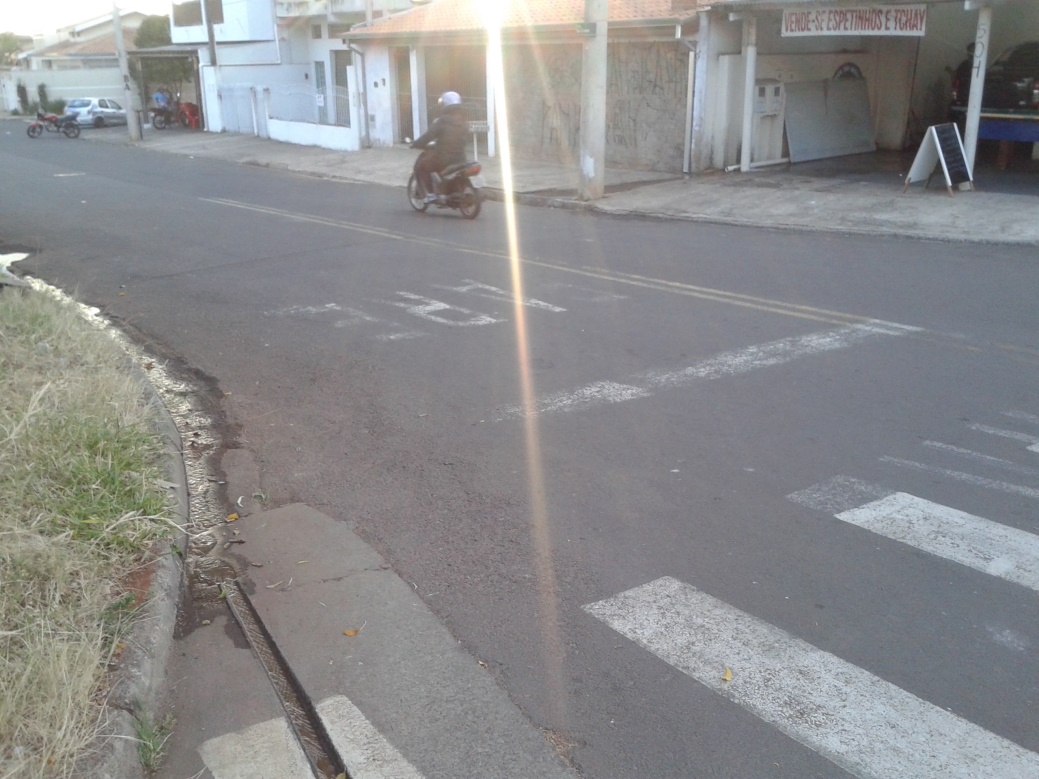 Sugere ao Poder Executivo Municipal que proceda a revitalização da        sinalização de trânsito da Rua do Cromo cruzamento com a Rua Ferdinando Mollon, no Bairro Mollon.